§1016.  Qualifications for license1.  Minimum qualifications.  Notwithstanding Title 5, chapter 341, and in addition to any requirements imposed by rules adopted by the board, a person must satisfy the following qualifications to be a slot machine operator, a casino operator, a slot machine distributor, a table game distributor, a gambling services vendor, an advance deposit wagering licensee or an employee of these entities:A.  The person has completed the application form, promptly and truthfully complied with all information requests of the board and complied with any applicable rules adopted by the board;  [PL 2003, c. 687, Pt. A, §5 (NEW); PL 2003, c. 687, Pt. B, §11 (AFF).]B.  The person has sufficient financial assets and responsibility to meet any financial obligations imposed by this chapter and, if applying for a slot machine operator license, casino operator license, slot machine operator license renewal or casino operator license renewal, has sufficient financial assets and responsibility to continue operation of a commercial track or casino;  [IB 2009, c. 2, §33 (AMD).]B-1.  If applying for an advance deposit wagering license or renewal of an advance deposit wagering license under section 1073, subsection 1, paragraph A or B, the person has sufficient financial assets and responsibility to continue operation of a commercial track or off-track betting facility as defined in section 275‑A, subsection 8;  [PL 2023, c. 440, §7 (NEW).]C.  The person has not knowingly or recklessly made a false statement of material fact in applying for a license under this chapter or any gambling-related license in any other jurisdiction;  [PL 2003, c. 687, Pt. A, §5 (NEW); PL 2003, c. 687, Pt. B, §11 (AFF).]D.  In the case of a person applying to be a slot machine operator, casino operator or advance deposit wagering licensee, the person has sufficient knowledge and experience in the business of operating slot machines, casinos or advance deposit wagering to effectively operate the slot machine facilities, casino or advance deposit wagering to which the license application relates in accordance with this chapter and the rules and standards adopted under this chapter; and  [PL 2023, c. 440, §7 (AMD).]E.    [PL 2013, c. 212, §16 (RP).]F.  If the applicant is a business organization, the applicant is organized in this State, although that business organization may be a wholly or partially owned subsidiary of an entity that is organized pursuant to the laws of another state or a foreign country, unless the applicant is applying for an advance deposit wagering license and the applicant is an account wagering provider.  [PL 2023, c. 440, §7 (AMD).]G.    [PL 2013, c. 212, §18 (RP).]Except as provided by section 1013, subsection 3 and section 1013‑A, subsection 3, a person may not hold more than one class of license under this chapter unless the 2nd license is an employee license under section 1015 or an advance deposit wagering license under section 1073.[PL 2023, c. 440, §7 (AMD).]1-A.  Further qualifications.  In addition to the qualifications set forth in subsection 1, and notwithstanding Title 5, chapter 341, the board may refuse to grant a license if the person has had a gambling-related license application denied or an adverse action taken against a gambling-related license by authorities in this State or any other jurisdiction. For purposes of this subsection, "adverse action" includes, but is not limited to, a condition resulting from an administrative, civil or criminal violation, a suspension or revocation of a license or a voluntary surrender of a license to avoid or resolve a civil, criminal or disciplinary action. In making a determination under this subsection, the board shall consider whether the person has established sufficient rehabilitation to warrant the public trust.[PL 2013, c. 212, §19 (NEW).]2.  Suitability.  In addition to the qualifications set forth in subsection 1 and subsection 1‑A, a person may not receive a license unless the board determines that the person is suitable and that the public interest is served by granting or renewing the person's license.  In making a determination of suitability, the board shall consider whether the person:A.  Is of good moral character.  In determining whether a person is of good moral character, the board shall consider qualities that include but are not limited to honesty, candor, trustworthiness, diligence, reliability, observance of fiduciary and financial responsibility and respect for the rights of others;  [PL 2003, c. 687, Pt. A, §5 (NEW); PL 2003, c. 687, Pt. B, §11 (AFF).]B.  Has not in any jurisdiction been convicted of or pled guilty or nolo contendere to a crime punishable by one year or more of imprisonment;  [PL 2003, c. 687, Pt. A, §5 (NEW); PL 2003, c. 687, Pt. B, §11 (AFF).]C.  Has not been adjudicated of committing a civil violation or been convicted of a criminal violation involving dishonesty, deception, misappropriation or fraud;  [PL 2003, c. 687, Pt. A, §5 (NEW); PL 2003, c. 687, Pt. B, §11 (AFF).]D.  Has not engaged in conduct in this State or any other jurisdiction that would constitute a violation of this chapter, chapter 11 involving gambling, Title 17, chapter 13‑A or 62 or Title 17‑A, chapter 39 or substantially similar offenses in other jurisdictions;  [PL 2009, c. 487, Pt. B, §3 (AMD).]E.  Is not a fugitive from justice, a drug user, a person with substance use disorder, an illegal alien or a person who was dishonorably discharged from the Armed Forces of the United States;  [PL 2017, c. 407, Pt. A, §49 (AMD).]F.  Is current in filing all applicable tax returns and in the payment of all taxes, penalties and interest owed to this State, any other state or the Internal Revenue Service, excluding items under formal appeal; and  [PL 2003, c. 687, Pt. A, §5 (NEW); PL 2003, c. 687, Pt. B, §11 (AFF).]G.  Has demonstrated financial responsibility.  For the purposes of this paragraph, "financial responsibility" means a demonstration of a current and expected future condition of financial solvency sufficient to satisfy the board that the person can successfully engage in business without jeopardy to the public health, safety and welfare.  "Financial responsibility" may be determined by an evaluation of the total history concerning the person, including past, present and expected condition and record of financial solvency, business record and accounting and managerial practices.  [PL 2003, c. 687, Pt. A, §5 (NEW); PL 2003, c. 687, Pt. B, §11 (AFF).]Title 5, chapter 341 does not apply to this section.[PL 2017, c. 407, Pt. A, §49 (AMD).]3.  Applicant other than individual.  If the person required to meet the qualifications and suitability requirements specified in subsections 1, 1‑A and 2 is a business organization, the key executives, directors, officers, partners, shareholders, creditors, owners and associates of the person must meet the suitability requirements specified in subsection 2.[PL 2013, c. 212, §21 (AMD).]4.  Burden of proof.  The applicant bears the burden of demonstrating eligibility, suitability and qualification for licensure pursuant to this chapter and any rules adopted under this chapter.[PL 2003, c. 687, Pt. A, §5 (NEW); PL 2003, c. 687, Pt. B, §11 (AFF).]SECTION HISTORYPL 2003, c. 687, §A5 (NEW). PL 2003, c. 687, §B11 (AFF). PL 2009, c. 487, Pt. B, §3 (AMD). IB 2009, c. 2, §33 (AMD). PL 2011, c. 585, §4 (AMD). PL 2013, c. 212, §§15-21 (AMD). PL 2017, c. 407, Pt. A, §49 (AMD). PL 2023, c. 440, §7 (AMD). The State of Maine claims a copyright in its codified statutes. If you intend to republish this material, we require that you include the following disclaimer in your publication:All copyrights and other rights to statutory text are reserved by the State of Maine. The text included in this publication reflects changes made through the First Regular and First Special Session of the 131st Maine Legislature and is current through November 1, 2023
                    . The text is subject to change without notice. It is a version that has not been officially certified by the Secretary of State. Refer to the Maine Revised Statutes Annotated and supplements for certified text.
                The Office of the Revisor of Statutes also requests that you send us one copy of any statutory publication you may produce. Our goal is not to restrict publishing activity, but to keep track of who is publishing what, to identify any needless duplication and to preserve the State's copyright rights.PLEASE NOTE: The Revisor's Office cannot perform research for or provide legal advice or interpretation of Maine law to the public. If you need legal assistance, please contact a qualified attorney.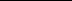 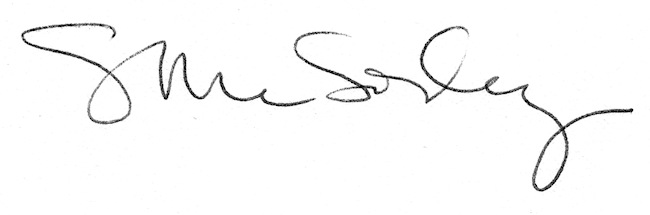 